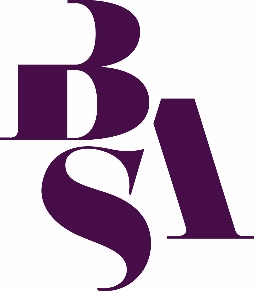    Nomination Form 2023Nominators and nominees must be current members of the BSAPlease email completed nomination forms to Jackie Murphy Jackie.murphy@britsoc.org.uk by Monday 2nd October 2023NominationName:Correspondence postal address:E-mail:Nominated by:Name:Correspondence postal address:E-mail:Statement in support of nomination:This is the British Sociological Association’s most prestigious award, conferred only to individuals who have made a significant contribution to the discipline over many years. Please explain, in no less than 250 words and no more than 750 words, how your nominee fits the description of ‘an outstanding individual who has made an exceptional contribution to the discipline by leading an extraordinary life as a sociologist’. 